Year 9 French TERM 6: Lessons Outline 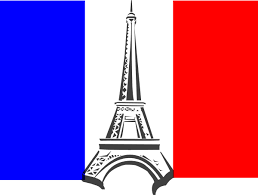 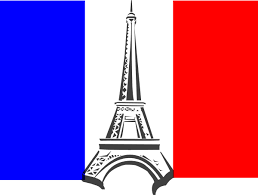 Pupils have 3 lessons of French a week.  For extension they could also look at lessons on BBC Bitesize or Oak Academy where there are a range of topic areas to extend their learning.  Pupils can also use the Linguascope or Language gym websites.Homework will be on Show my Homework Week Beginning Work set (Studio 2- Chapter 5)Link to pages in On- line textbook where possibleOr alternative activity   7th JuneBoard games weekChoose any topic that we have learned and make a board game to revise the key words from that topic.14th JuneLe Tour de FranceComplete the worksheet and answer the research questions.21st JuneTourism projectComplete the tourism booklet28th JuneTourism projectFinish the tourism booklet then do some of the activities in the ‘Les visites touristiques’ booklet.5th JulyThe French RevolutionLinguascope booklet – La Revoution Française12th JulyFilm weekLes Misérables